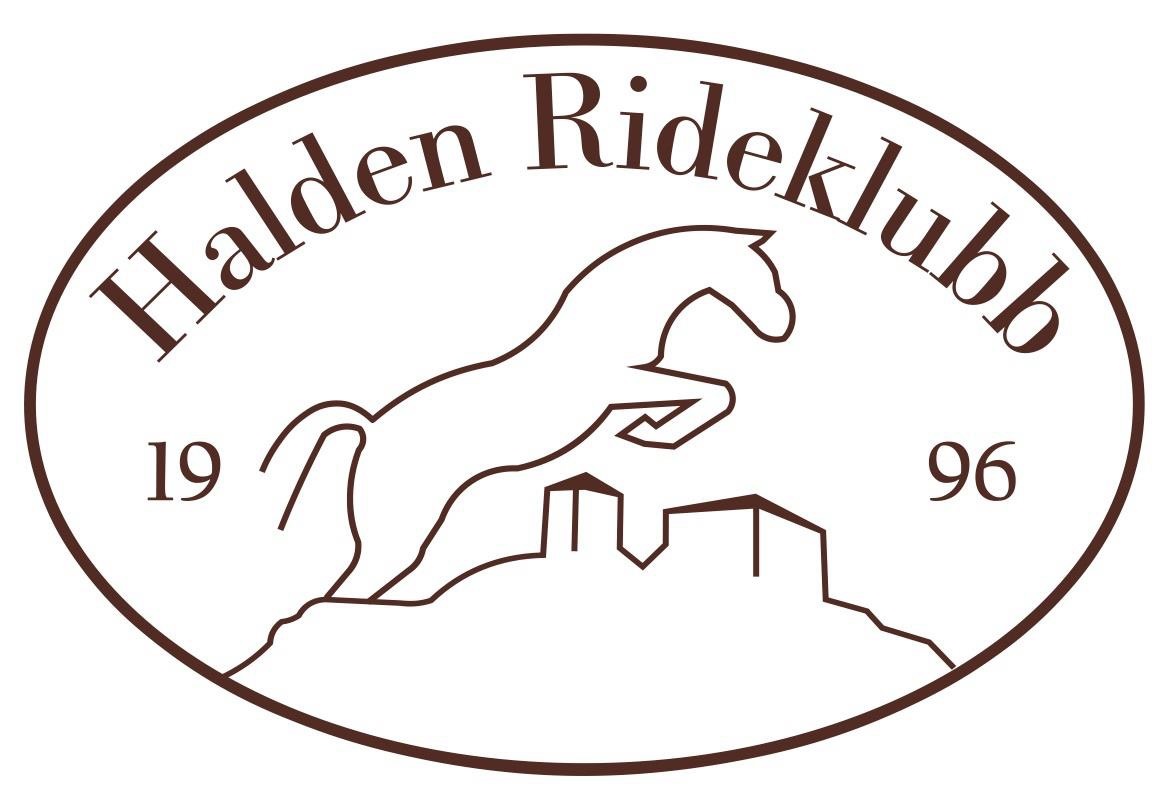 Handlingsplan for Halden Rideklubb periode 2022 – 2024Vedtatt av årsmøtet XX.XX.XXXXOmrådeInnholdMålAktivitetØke antall aktiviteter for medlemmene pr. år. Skape samhold i klubben for alle medlemmene. Nye og eldre medlemmer blir kjent med hverandre.Skape samhold og klubbfølelse.Mer engasjement i klubbenBedre tilbud til medlemmeneStevnerForbedre stevnearrangeringen.Bedre baneforhold.Effektivisere arrangeringHa flere stevnerFlere teknisk personell i klubben Øke aktivitetsnivå i klubbenInntekt i klubben.KursOftere grønt kort kurs. Finne andre relevante kurs medlemmene kan ha ønske av.Øke aktivitetsnivå i klubbenRekrutteringGrønt kort kursSamarbeide med rideskoler i HaldenKlubbstevnerLave klasser på D-stevnerStabil rekruttering i klubben – flere medlemmer.FeltrittbaneBygging av feltrittbane på Gjernes i samarbeid med grunneier og rideskoleSøke midler til dette. Bredde i klubbenBedre tilbud til medlemmerKunne arrangere feltrittstevner.KlubbutviklingKlubbhus for medlemmer.Videreutvikle klubbdriften. 